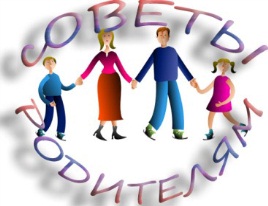 Профилактика суицидального поведения детей и подростковСамоубийство - это реакция человека на проблему, которая кажется ему непреодолимой. Уровень подросткового суицида в России - один из самых высоких в мире. Каковы его причины и как предотвратить появление суицидальных мыслей у ребенка?"Суицид - это следствие социально-психологической дезадаптации личности в условиях переживаемого личностью микросоциального конфликта" (А.Г. Абрумова, В.А. Тихоненко). Иными словами, его непосредственные причины обычно тесно связаны с проблемами в ближайшем окружении: с разводами родителей, с их повторными браками, алкоголизмом, конфликтами, с болезнью и потерей близких родственников. Сфера общения детей изменяется и вызывает сложный внутренний конфликт: потребность общаться остается, а реализовать ее в привычных формах уже нельзя. Не зная, как повлиять на членов семьи или окружающих, ребенок задумывает самоубийство. Суицид может быть и средством выхода самого человека из непереносимой ситуации.Риску суицида подвержены дети и подростки с определенными психологическими особенностями:эмоционально чувствительные, ранимые;настойчивые в трудных ситуациях и одновременно неспособные к компромиссам;негибкие в общении (их способы взаимодействия с окружающими достаточно однотипны и прямолинейны);склонные к импульсивным, эмоциональным, необдуманным поступкам;склонные к сосредоточенности на эмоциональной проблеме и к формированию сверхзначимого отношения;пессимистичные;замкнутые, имеющие ограниченный круг общения.Необходимо обращать внимание на факторы риска, признаки и знаки суицидального поведения в детском и подростковом возрасте:генетическую предрасположенность, наличие родственников, совершивших суицид (так называемая отягощенная наследственность);отсутствие теплых, доверительных отношений в семье (нежеланный ребенок), наличие чувства отверженности;потеря родителей, распад семьи;избиение или насилие;физическое или моральное унижение;чувство страха, тоски и отчаяния;чувство обиды;конфликт с учителями и одноклассниками;страх наказания;одиночество;состояние алкогольного опьянения или токсического отравления;патология характера и психические заболевания.Как понять, что ребенок решился на самоубийствоЕсли ребенок всерьез задумал совершить самоубийство, об этом обычно нетрудно догадаться по ряду характерных признаков, которые можно разделить на 3 группы: словесные, поведенческие и ситуационные.1. Словесные признаки.Подросток часто размышляет о своем душевном состоянии, при этом:прямо и явно говорит о смерти: "Я собираюсь покончить с собой"; "Я не могу так дальше жить";косвенно намекает о своем намерении: "Я больше не буду ни для кого обузой"; "Тебе больше не придется обо мне волноваться"много шутит на тему самоубийства;проявляет нездоровую заинтересованность вопросами смерти2. Поведенческие признаки.Подросток может:- раздавать вещи, имеющие для него большую личную значимость, другим людям; приводить в порядок дела; мириться с давними врагами;- демонстрировать радикальные перемены в поведении, такие как:- в еде - есть слишком мало или слишком много;- во сне - спать слишком мало или слишком много;- во внешнем виде - стать неряшливым;- в школьных привычках - пропускать занятия, не выполнять домашние задания, избегать общения с одноклассниками; проявлять раздражительность, угрюмость; находиться в подавленном настроении;- замкнуться от семьи и друзей;- быть чрезмерно деятельным или, наоборот, безразличным к окружающему миру; ощущать то внезапную эйфорию, то приступы отчаяния;- проявлять признаки беспомощности, в поступках ощущается безнадежность.3. Ситуационные признаки.Подросток может решиться на самоубийство, если он:социально изолирован (не имеет друзей или имеет только одного друга), чувствует себя отверженным;живет в нестабильном окружении (серьезный кризис в семье - в отношениях с родителями или родителей друг с другом; алкоголизм - личная или семейная проблема);ощущает себя жертвой насилия - физического, сексуального или эмоционального;предпринимал раньше попытки суицида;имеет склонность к самоубийству вследствие того, что оно совершалось кем-то из друзей, знакомых или членов семьи;перенес тяжелую потерю (смерть кого-то из близких, развод родителей);слишком критически настроен по отношению к себе.Если замечена склонность школьника к самоубийству, следующие советы помогут изменить ситуацию:1. Внимательно выслушайте подростка, решившегося на самоубийство. Приложите все усилия, чтобы понять проблему, скрытую за словами.2. Оцените серьезность намерений и чувств ребенка. Если он уже имеет конкретный план самоубийства - ему срочно нужна помощь.3. Оцените глубину эмоционального кризиса. Замечайте детали. Например, если человек, находившийся в состоянии депрессии, вдруг начинает проявлять бурную деятельность, - это может служить основанием для тревоги.4. Внимательно отнеситесь ко всем, даже самым незначительным обидам и жалобам. Не пренебрегайте ничем из сказанного. Подросток может не давать волю чувствам, скрывая свои проблемы, но в то же время находиться в состоянии глубокой депрессии.5. Не бойтесь прямо спросить ребенка, не думает ли он (или она) о самоубийстве. Часто подросток бывает рад возможности открыто рассказать о своих проблемахТелефоны экстренной психологической помощи:8-800-2000-122-единый номер телефона экстренной помощи для детей, подростков и их родителейЗвонок анонимный и бесплатный с любого телефона57-07-07-телефон доверия